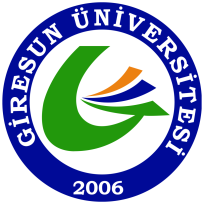 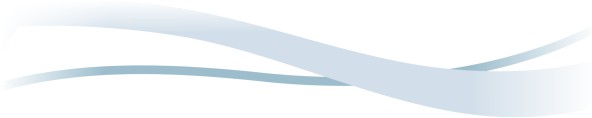                                                                                                                                                                                                                                                     ONAYLAYAN                                                                                                                                                                                                                                                Mehmet ALİCANOĞLU                                                                                                                                                                                                                                                      Daire Başkan V.İş SüreçleriTespit Edilen RiskRisk OlasılığıRisk EtkisiRisk Puanı Risk SorumlularıRisk İzleme AralığıRisk Yönetim StratejileriBirim Faaliyet Raporunun Hazırlanması  Faaliyet raporunun mevzuata uygun     hazırlanmaması3721Daire Başkanı MemurYıllıkFaaliyet raporunun hazırlanması aşamasında “Kamu İdarelerince Hazırlanacak Faaliyet Raporları Hakkında Yönetmelik” de yer alan açıklamalara dikkat etmekBirim Faaliyet Raporunun HazırlanmasıHazırlanan verilerin birbiriyle tutarsız olması3824Daire Başkanı MemurYıllıkBir önceki yılın verilerini kontrol etmekBütçenin HazırlanmasıÖdenek tekliflerinde hesaplamalar yapılırken KDV hariç tutar üzerinden hesaplamaların yapılması3927Daire Başkanı MemurYılda ikiStrateji	Geliştirme	Daire	Başkanlığının	düzenlediğitoplantılara katılmak, hesaplama yapılırken KDV üzerinden hesaplamaya özen göstermekBütçenin HazırlanmasıÖdeneklerin ihtiyaçlara/gider kalemlerine rasyonel dağıtılmaması3927Daire Başkanı MemurYılda ikiBaşkanlığın yürütmekte olduğu hizmetler gözden geçirilerek ihtiyaç duyulmayan, öncelik tanınmayan hizmetler için ödenek teklif etmemek, ihtiyaç duyulan hizmetler için önceki yıl verileri dikkate alınarak ödenek teklif etmekBütçenin HazırlanmasıE-bütçe sistemini kullanmayı bilmemek41040Daire Başkanı Memurİş Sürecindeİlgili personelin eğitim seminerlerine katılmasını sağlamak, kurum içi seminerler düzenlemekÖdenek aktarma işlemleriÖdeneklerin gider kalemlerine rasyoneldağıtılmaması nedeniyle ödenek ihtiyacının ortaya çıkması5945Daire Başkanı Memurİş SürecindeMaliyet hesaplarını ayrıntılı ve somut verilere dayandırmakDoğrudan temin işlemleriÖdenek olmadan satın alma işlemlerinin başlatılması51050Daire Başkanı Memurİş SürecindeE-bütçeden ihaleyle ilgili bütçe tertibini kontrol etmek, ödenek olmadan satın alma işlemlerinin yapılmamasıDoğrudan temin işlemleriTeknik Şartnamede yer alan hükümlerin ilgili tüm mevzuata ve hizmetin niteliğineuygun olarak hazırlanmaması5945Daire Başkanı Memurİş SürecindeTeknik şartnamede yer alacak hükümlerin ilgili tüm mevzuata uygun olarak hazırlanmasını sağlamakDoğrudan temin işlemleriPiyasa fiyat araştırmasının yapılmaması51050Daire Başkanı Memurİş Sürecindeİhale yetkilisince görevlendirilecek kişi veya kişiler tarafından piyasa fiyat araştırmasını yapmayı sağlamakTaşınırların giriş kaydının yapılmasıDaire	Başkanlığımıza	gelen	tüm taşınırların giriş kayıtlarına esas olacak taşınır işlem fişinin düzenlenmemesi ya da eksik ve hatalı düzenlenmesi55101050Daire Başkanı MemurDaire Başkanı Memurİş Sürecinde*Ambara girişi yapılacak tüm taşınırların mutlaka kanıtlayıcı bir belge karşılığında teslim almak*Belgelerde yer alan taşınırların cinsi ve miktarı ile teslim alınan malzemeleri karşılaştırmakTaşınır işlem fişinin satın alma bürosuna teslim edilmesiTaşınır işlem fişinin Daire Başkanlığımızda ve Strateji Geliştirme ve Daire Başkanlığında tutulan kayıtlarınuyumsuzluk göstermesi55101050Daire Başkanı MemurDaire Başkanı Memurİş SürecindeTaşınır işlem fişini satın alma bürosuna teslim etme işlemlerini zamanında yapmakTaşınırların çıkış kaydının yapılmasıAmbar mevcudu ile sistem kayıtlarının uyumlu olmaması55101050Daire Başkanı MemurDaire Başkanı Memurİş SürecindeTaşınırların çıkış kaydına esas olacak taşınır işlem fişinin eksiksiz düzenlenmesini sağlamakDayanıklı taşınırların kullanıma verilmesiDayanıklı taşınırların personele zimmet fişi düzenlenmeden verilmesi559945Daire Başkanı MemurDaire Başkanı Memurİş SürecindeDayanıklı	taşınırların	görevli	personele	zimmet fişi düzenleyerek teslim edilmesini sağlamakDayanıklı taşınırların kullanıma verilmesiZimmet fişi ile personele verilen dayanıklı taşınırların ambara iade edilmesine rağmen zimmetten düşme işleminin yapılmaması446624Daire Başkanı MemurDaire Başkanı Memurİş SürecindeAmbara iade edilen dayanıklı taşınırların personel zimmetinden düşülmesini ve ambar mevcudu ile kayıtların birbiriyle uyumluluğunu sağlamakDayanıklı taşınırların kullanıma verilmesiGörevden ayrılan personelin zimmetindeki taşınırların iade edilmemesi449936Daire Başkanı MemurDaire Başkanı Memurİş SürecindeGörevden ayrılan personelin ilişik kesme belgesinde yer alan ayniyat	saymanlığı	bölümünün	imza	işlemlerinin tam olduğunu kontrol etmek, taşınırların iadesini sağlamak   Kullanılabilir taşınırların     gereksiz çıkışlarını     önlemekİdarenin elinde bulunan kullanılabilir durumda ve kullanımı ekonomik olan dayanıklı taşınırların hurdaya ayrılmaksuretiyle çıkış işleminin yapılması sonucu kamu zararı oluşması riskiİdarenin elinde bulunan kullanılabilir durumda ve kullanımı ekonomik olan dayanıklı taşınırların hurdaya ayrılmaksuretiyle çıkış işleminin yapılması sonucu kamu zararı oluşması riski5510 50 50Daire Başkanı MemurSürekli*Ekonomik	ömrünü	tamamlamayan	ve kullanılabilir durumdaki dayanıklı taşınırların hurdaya ayrılmasını önlemek.*Hurdaya ayrılacak dayanıklı taşınırlar harcama yetkilisininbelirleyeceği en az 3 kişiden oluşan komisyon tarafından değerlendirilir.Ambarda ve ortak kullanım alanlarında bulunan taşınırların sayımlarının yapılması.  Ambarda ve ortak kullanım alanlarında    bulunan taşınırların sayımlarının    yapılmaması nedeniyle doğru envanter   kayıtlarının oluşturulamaması ve kayıtlı    malzemelerin bulunamaması riski  Ambarda ve ortak kullanım alanlarında    bulunan taşınırların sayımlarının    yapılmaması nedeniyle doğru envanter   kayıtlarının oluşturulamaması ve kayıtlı    malzemelerin bulunamaması riski5510 50 50Daire Başkanı MemurYılda 3-4 Defa*Ambar ve ortak kullanım alanlarında bulunan taşınırların sayımlarının, ilgili mevzuatta yer alan hükümlere uygun olarak zamanında yapılmasını ve böylece Taşınır Kayıt ve Kontrol sistemindeki kayıtlar ile fiili durumun uyumunu sağlamak*Sayımlarının yapılması için harcama yetkilisince, kendisinin veya görevlendireceği bir kişinin başkanlığında taşınır kayıt ve kontrol yetkilisinin de katılımıyla, en az üç kişiden oluşturulan sayım kurulu oluşturulur. Sayım sonuçları, Yönetmelik ekinde yer alan formata uygun olarak düzenlenecek sayım tutanağı ile kayıt altına alınır. Sayım tutanağının sistem kayıtlarına uyumluluğu kontrol edilir.*Değer tespit komisyonu tarafından belirlenen değerler üzerinden taşınır işlem fişi ile sisteme alınır. Sayım noksanı taşınırlara ise kayıttan düşme teklif ve onay tutanağı oluşturularak buna istinaden taşınır işlem fişi düzenlenerek kayıtlardan silinir.*Sayım fazlası veya noksanı sonucunda oluşturulan taşınır işlem fişleri üst yazı ve kanıtlayıcı belgeleri ile muhasebebirimine gönderilir.Taşınır kayıt ve kontrol yetkilisinin görevden ayrılması durumunda devir işlemlerini yapmaması.Taşınır kayıt ve kontrol yetkilisinin sorumluluğunda bulunan ambarları devir ve teslim etmeden görevden ayrılması sonucu kayıp ve kaçağın oluşma riskiTaşınır kayıt ve kontrol yetkilisinin sorumluluğunda bulunan ambarları devir ve teslim etmeden görevden ayrılması sonucu kayıp ve kaçağın oluşma riski55105050Daire Başkanı MemurPersonel DeğişikliğiEsnasında*Taşınır kayıt ve kontrol yetkilileri sorumluluklarında bulunan ambarlarda kasıt, kusur, ihmal veya tedbirsizlikleri nedeniyle meydana gelen kayıp ve noksanlardan sorumlu olduklarından, görevlerinden ayrılmaları durumunda ambar sayımlarının yapılarak kayıp ve noksan taşınırların bulunup bulunmadığının tespit edilmesini sağlamak.*Taşınır kayıt ve kontrol yetkilisi olarak görevlendirilen personelin, devir ve teslim işlemleri tamamlanmadan görevinden ayrılmasına harcama yetkilisi tarafından muvafakat/onay verilmez; devir ve teslim işlemi tamamlanmadan atama ya da görevlendirme işlemlerine ilişkin tebligat yapılmaz.*Ambarındaki dayanıklı taşınırlar ve bunlara ilişkin kayıt ve belgeleri teslim etmeyen veya istifa, hastalık, tutuklanma, ölüm gibi nedenlerle devir ve teslim edemeyen taşınır kayıt ve kontrol yetkilisinin sorumluluğundaki taşınırlar ile dayanağı kayıt ve belgeler, devir kurulu aracılığı ile yeni taşınır kayıt ve Kontrol yetkilisine devir ve teslim edilir. Devir kurulu, harcama yetkilisi tarafından belirlenen bir kişinin başkanlığında, taşınır kayıt ve kontrol yetkilisinin de katıldığı, en az üç kişiden oluşturulur. Ambar sayım sonuçları Ambar Devir ve Teslim Tutanağı ile kayıt altına alınır.Maaş ödemeleriYeni göreve başlayan personelin görevebaşlama yazısı ve eklerinin zamanında maaş tahakkuk bürosuna gönderilmemesiYeni göreve başlayan personelin görevebaşlama yazısı ve eklerinin zamanında maaş tahakkuk bürosuna gönderilmemesi5594545Daire Başkanı Memurİş SürecindeGöreve başlama yazısı yazıldıktan sonra ekleri ile birlikte maaş tahakkuk bürosuna gönderilmesini sağlamakSigortalı işe giriş işlemleriSigortalı işe giriş bildirgesinin yasal süresi içerisinde elektronik ortamda gönderilmemesiSigortalı işe giriş bildirgesinin yasal süresi içerisinde elektronik ortamda gönderilmemesi5594545Daire Başkanı Memurİş SürecindeMevzuat takibinin ve konu ile ilgili sürecin takibini titizlikle yapılmasını sağlamakSigortalı işe giriş işlemleri  Asıl veya ek aylık prim ve hizmet     belgesinin yasal	süresi	içerisinde   elektronik ortamda gönderilmemesi  Asıl veya ek aylık prim ve hizmet     belgesinin yasal	süresi	içerisinde   elektronik ortamda gönderilmemesi5594545Daire Başkanı Memurİş SürecindeMevzuat takibinin ve konu ile ilgili sürecin takibini titizlikle yapılmasını sağlamak  Gelen – giden evrak     hazırlanması, dosyalanmasıPersonelin yazışma kuralları hakkında yeterli bilgiye sahip olmamasıPersonelin yazışma kuralları hakkında yeterli bilgiye sahip olmaması55105050Daire Başkanı Memurİş SürecindeMevzuat takibinin ve konu ile ilgili sürecin takibini titizlikle yapılmasını	sağlamak,	kurum	içi	eğitim seminerlerinyapılmasını sağlamak  Gelen – giden evrak     hazırlanması, dosyalanması  Elektronik belge yönetim sistemi    işlemlerinin sürekli olarak kontrol   edilmemesi    Elektronik belge yönetim sistemi    işlemlerinin sürekli olarak kontrol   edilmemesi  5594545Daire Başkanı Memurİş SürecindeTüm personelin gün içerisinde belli aralıklarla sistemdeki yazılarını kontrol etmesini sağlamak  Gelen – giden evrak     hazırlanması, dosyalanması  Standart dosya planına uyulmaması     evrakların yanlış dosyalara konulması  Standart dosya planına uyulmaması     evrakların yanlış dosyalara konulması5584040Daire Başkanı Memurİş SürecindeEvrakları standart dosya planına göre işleme almak, personele standart dosya sistemini öğretmek